დამტკიცებულიასსიპ საზოგადოებრივი კოლეჯ „სპექტრი“-სდირექტორის როინ (მათე) ტაკიძის2019 წლის 5 მარტის№97 ბრძანებით 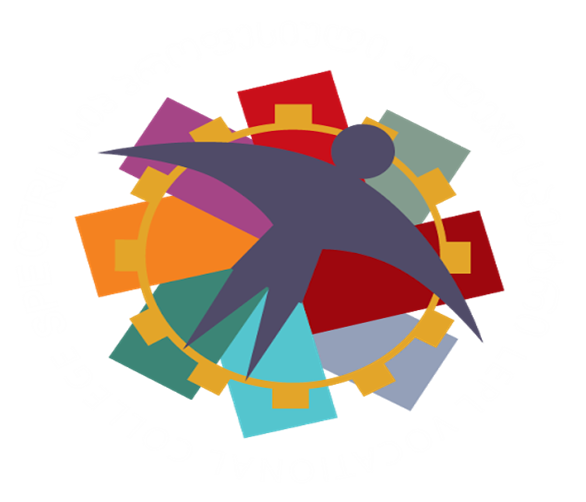 
სსიპ საზოგადოებრივი კოლეჯი ‘’სპექტრი’’ პროფესიულისაგანმანათლებლო პროგრამაშ ე მ დ უ ღ ე ბ ე ლ ი (დუალური სწავლების მიდგომებით)საკონტაქტო ინფორმაცია: მისამართი: თბილისი 0168, ბ. ჭიჭინაძის ქ N10 (აფრიკის დასახლება)ტელეფონი: (+995 32) 240-16-87, 245-63-63 ელ-ფოსტა: info@eqe.ge.ვებ.გვერდი: http://www.spectri.orgჩარჩო დოკუმენტის სახელწოდება ქართულ და ინგლისურ ენაზე  რომლის საფუძველზეც შემუშავებულია პროგრამა:   -  შედუღება/Weldingჩარჩო დოკუმენტის სარეგისტრაციო ნომერი, რომლის საფუძველზეც შემუშავებულია პროგრამა: 07310-პმისანიჭებელი კვალიფიკაციები ქართულ და ინგლისურ ენაზესაბაზო პროფესიული კვალიფიკაცია შედუღებაში / Basic Vocational Qualification in Weldingაღნიშნული კვალიფიკაციები განათლების საერთაშორისო კლასიფიკატორის ISCED-ის მიხედვით განეკუთვნება დეტალურ სფეროს - მექანიკა და ლითონის საქმე - კოდი 0715. აღმწერი - „შეისწავლის მანქანების, მექანიკური საწარმოებისა და სისტემების, ასევე ლითონის პროდუქციის დაგეგმვას, პროექტირებას, განვითარებას, წარმოებას, ფუნქციონირებასა და მონიტორინგს. ის მოიცავს პროდუქციის წარმოებისა და მომსახურებისთვის განკუთვნილი მანქანა - დანადგარების პროექტირებასა და ფუნქციონირებას. ეს დეტალური სფერო ფოკუსირებულია მანქანებზე/მოწყობილობებზე, მექანიკურ სისტემებსა და ლითონის პროდუქციაზე“.მიზანი - პროგრამის მიზანია  უზრუნველყოს  როგორც ადგილობრივ, ასევე საერთაშორისო ბაზარზე კონკურენტუნარიანი კადრის მომზადება შედუღებაში.დაშვების წინაპირობები საბაზო პროფესიული კვალიფიკაცია  - საბაზო განათლება; „სამედიცინო დოკუმენტაცია ფორმა №IV -100/ა“, ჯანმრთელობის დამადასტურებელი ცნობა.დასაქმების სფერო და შესაძლებლობები შედუღების საბაზო პროფესიული კვალიფიკაციის მფლობელს შეუძლია დასაქმდეს ისეთ პროფესიებზე როგორიცაა - შემდუღებლები და აირმჭრელები, რომლებიც ადუღებენ და ჭრიან ლითონის ნაწილებს აირის სანთურის, ელექტრორკალური ან სხვა გამაცხელებელი საშუალებების გამოყენებით, შესაბამისად დასაქმების შესაძლებლობებია შესაბამის ორგანიზაციებსა და სფეროში.ეკონომიკური საქმიანობების სახეების ეროვნული კლასიფიკატორის  კოდი: 25.დასაქმების საერთაშორისო კლასიფიკატორის (ISCO) კოდი: 7212სტრუქტურა და მოდულები საბაზო პროფესიული კვალიფიკაცია შედუღებაში მოიცავს 2 ზოგად მოდულს ჯამური 6 კრედიტის რაოდენობით. 9  საერთო პროფესიულ მოდულს ჯამური 32 კრედიტის რაოდენობით. შედუღებაში საბაზო პროფესიული კვალიფიკაციის მინიჭებისთვის პირმა უნდა დააგროვოს 38 კრედიტი. ხოლო  არაქართულენოვანმა პროფესიულმა სტუდენტებმა უნდა დააგროვონ 53   კრედიტი, რომელთაგან 38  კრედიტს ემატება  ქართული ენა A2 მოდული (15 კრედიტი). პროგრამის ხანგრძლივობა: პროგრამების მოცულობა და სავარაუდო ხანგრძლივობა სხვადასხვა იქნება ქართულენოვანი და არაქართულენოვანი პროფესიული სტუდენტებისათვის, კერძოდ:ქართულენოვანი პროფესიული სტუდენტებისათვის 6 თვე; არაქართულენოვანი პროფესიული სტუდენტებისათვის 8.4  თვე.დუალური სწავლებისათვის:მისანიჭებელი კვალიფიკაციის შესაბამისი სწავლის შედეგები კურსდამთავრებულს შეუძლია:შეადუღოს ლითონის ნაწილები აირის  სანთურით,  ელექტრორკალით,  თერმული  ნაერთებით  ან  სხვა  მეთოდებით;გამოიყენოს სარჩილავი ტყვიის შემცველი ნაკეთობების (მილების, ზედაპირების და სხვა) შესაკეთებლად;შეაერთოს ლითონის ნაწილები მყარი კომპონენტით;დაჭრას ლითონი აირის სანთურის ან ელექტრორკალის გამოყენებით;შეაერთოს ლითონის ნაწილები   ხელის სარჩილავით, რბილი კომპონენტით;შეარჩიოს თერმული  მომზადების,  მორგების,  შედუღების პროცესის რეჟიმი მასალის არასასურველი დეფორმაციის,   გადახურების,   გადაგრეხვის,   შეკუმშვის, გაფართოების  აცილების  მიზნით;დაადგინოს დეფექტები და წუნები;შეამოწმოს შესრულებული სამუშაოების სიზუსტე სპეციფიკაციით დადგენილ ნორმებთან შესაბამისობაზე.ჩარჩოდო კუმენტის საფუძველზე პროფესიული საგანმანათლებლო პროგრამის შემუშავებასსიპ საზოგადოებრივმა კოლეჯმა ‘’სპექტრი“ შედუღების ჩარჩო დოკუმენტის საფუძველზე შეიმუშავა პროფესიული საგანმანათლებლო პროგრამა. პროფესიული საგანმანათლებლო პროგრამა ხორციელდება ერთი მიდგომით, რომლის მიხედვითაც სავალდებულო პროფესიული მოდულებით გათვალისწინებული სწავლის შედეგების 50% -ზე  მეტი რეალურ სამუშაო გარემოში მიიღწევა.სწავლის შედეგების მიღწევის დადასტურება, კრედიტის მინიჭება და პროფესიული სტუდენტის შეფასება პირს კრედიტი მიენიჭება სწავლის შედეგის მიღწევის დადასტურების საფუძველზე, რომელიც შესაძლებელია: ა) წინმსწრები ფორმალური განათლების ფარგლებში მიღწეული სწავლის შედეგების აღიარებით;ბ)არაფორმალური განათლების გზით მიღწეული სწავლის შედეგების აღიარება საქართველოს კანონმდებლობით დადგენილი წესით;გ) სწავლის შედეგების დადასტურება შეფასების გზით.არსებობს განმავითარებელი და განმსაზღვრელი შეფასება.განმავითარებელი შეფასება შესაძლოა განხორციელდეს როგორც ქულების, ასევე ჩათვლის პრინციპების გამოყენებით.განმსაზღვრელი შეფასება ითვალისწინებს მხოლოდ ჩათვლის პრინციპებზე დაფუძნებული (კომპეტენციების დადასტურებაზე დაფუძნებული) სისტემის გამოყენებას და უშვებს შემდეგი ორი ტიპის შეფასებას:ა) სწავლის შედეგი დადასტურდა;ბ) სწავლის შედეგი არ დადასტურდა.განმსაზღვრელი შეფასებისას უარყოფითი შედეგის მიღების შემთხვევაში სტუდენტს უფლება აქვს პროგრამის დასრულებამდე მოითხოვოს სწავლის შედეგების მიღწევის დამატებითი შეფასება. მოდულების, სწავლის შედეგებისა და თემატიკის კომპონენტებში ითვალისწინებს რვა საკვანძო კომპეტენციის განვითარებას (მშობლიურ ენაზე კომუნიკაცია; უცხო ენაზე კომუნიკაცია; მათემატიკური კომპეტენცია; ციფრული კომპეტენცია; დამოუკიდებლად სწავლის უნარი; პიროვნებათშორისი, კულტურათაშორისი, სოციალური და მოქალაქეობრივი კომპეტენციები; მეწარმეობა და კულტურული გამომხატველობა), რომლებიც მნიშვნელოვანია პროფესიონალი და კონკურენტუნარიანი კადრის აღზრდისთვის. რვა საკვანძო კომპეტენციიდან ერთ-ერთი - მშობლიური/პროფესიული საგანმანათლებლო პროგრამის სწავლების ძირითადი ენის განვითარების მიზნით, თითოეული პროფესიული განათლების მასწავლებლის მიერ სწავლება-სწავლის პროცესში უნდა შეფასდეს ზეპირი და წერილობითი კომუნიკაციის უნარი, კერძოდ, მართლწერისა და მართლმეტყველების წესების დაცვა შემდეგი კომპეტენციების ფარგლების გათვალისწინებით:მართლმეტყველებასაუბრის/პრეზენტაციის დროის ლიმიტის დაცვა;სათანადო პროფესიული ლექსიკის გამოყენება;მოსაზრების ჩამოყალიბება გასაგებად, ნათლად და თანამიმდევრულად;ადეკვატური მაგალითებისა და არგუმენტების მოყვანა;ზეპირი მსჯელობისთვის დამახასიათებელი არავერბალური  საშუალებების ადეკვატურად გამოყენება  (მაგ., ჟესტიკულაცია, ინტერვალი საუბარში, ხმის ტემბრის ცვალებადობა).მართლწერა საკავშირებელი სიტყვების სწორად გამოყენება;ძირითადი  სასვენი ნიშნების (წერტილი,  კითხვისა და ძახილის ნიშნები) სწორად გამოყენება;პროფესიული ლექსიკის სათანადოდ გამოყენება;წერისას ტიპობრივი სტილისტური ხარვეზების აღმოფხვრა;არ უნდა იქნეს გამოყენებული ენისთვის არაბუნებრივი შესიტყვებები და ლექსიკა - ბარბარიზმები, ჟარგონები;ინფორმაციის გადმოცემა  თანამიმდევრულად, გასაგებად, შესასრულებელი აქტივობის შესაბამისად.11. კვალიფიკაციის მინიჭება და კვალიფიკაციის მინიჭებაზე პასუხისმგებელი ორგანოპროფესიული კვალიფიკაციას ანიჭებს  საზოგადოებრივი კოლეჯი ‘’სპექტრი’’.  პროფესიული კვალიფიკაციის მოსაპოვებლად პროფესიულმა სტუდენტმა უნდა დააგროვოს პროფესიულ საგანმანათლებლო პროგრამაში განსაზღვრული მოდულებით გათვალისწინებული კრედიტები. პროფესიული საგანმანათლებლო პროგრამა, რომელშიც სავალდებულო პროფესიული მოდულებით გათვალისწინებული სწავლის შედეგების საერთო მოცულობის 50% -ზე  მეტი რეალურ სამუშაო გარემოში მიიღწევა,      კვალიფიკაციის მინიჭების დამატებითი პირობაა საკვალიფიკაციო გამოცდის ჩაბარება.  12.  სპეციალური საგანმანათლებლო საჭიროების   (სსსმ)  და შეზღუდული შესაძლებლობების მქონე  (შშმ) პროფესიული სტუდენტების სწავლებისათვის	შეზღუდული შესაძლებლობისა და სპეციალური საგანმანათლებლო საჭიროების მქონე პირთა პროფესიულ საგანმანათლებლო პროგრამაში ჩართულობის უზრუნველყოფის მიზნით ასეთი პირები მოდულებზე დაიშვებიან მოდულის წინაპირობის/წინაპირობების დაძლევის გარეშე. პროფესიული საგანმანათლებლო პროგრამით განსაზღვრული კრედიტები პირს ენიჭება მხოლოდ შესაბამისი სწავლის შედეგების დადასტურების შემთხვევაში, ხოლო კვალიფიკაცია - მე-11 პუნქტით გათვალისწინებული წესით. ამასთან განსაზღვრულია საზოგადოებრივი  კოლეჯის დირექტორის მიერ (სსიპ საზოგადოებრივი კოლეჯში „სპექტრი“ სსსმ და შშმ პირების რეგისტრაციისა და ჩარიცხვის წესის, სსსმ/შშმ პირებისათვის აკომოდაციისა და მოდიფიკაციის აქტივობებისა და ინდივიდუალური სასწავლო გეგმის შემუშავების მეთოდიკის განსაზღვრის წესი და სსსმ/შშმ პირების სწავლებისთვის განხორციელებული აქტივობების აღრიცხვა-ანგარიშის შედგენის წესი)დანართი 1. სასწავლო გეგმა.დანართი 2. სასწავლო გარემო და მატერიალური რესურსი. დანართი 3. განმახორციელებელი პირები (პროფესიული განათლების მასწავლებლები).დანართი 4. (პროგრამის შემადგენელი მოდულები, მათ შორის ქართული ენის მოდული/მოდულები).№საბაზო პროფესიული კვალიფიკაციის  - ზოგადი მოდულებიკრედიტი1მეწარმეობა 122ინგლისური ენა4ჯამი:ჯამი:6№საერთო პროფესიული მოდულებიკრედიტი1ჯანმრთელობის დაცვა და შრომის უსაფრთხოება სამუშაო ადგილზე  42შედუღების მასალები და მათი მახასიათებლები43დარგობრივი კომუნიკაცია44ლითონის თერმული დამუშავება45შესადუღებელი მასალების ტექნიკური მონაცემების გამოყენება-დოკუმენტირება46შედუღების პროცესის მასალების მომზადება47ლითონების შედუღება ინერტული (MIG) და აქტიური (MAG) აირის გარემოში48შედუღება ვოლფრამის (TIG) ელექტროდით ინერტულ აირში29მშრალი შედუღება2ჯამი:ჯამი:32პროფესიული მოდულების მოცულობა კრედიტებით32კრედიტი800საათი50% - ზე მეტი 17კრედიტი425საათი